Western Australia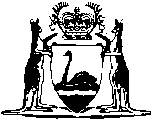 Births, Deaths and Marriages Registration Act 1998Births, Deaths and Marriages Registration Regulations 1999Western AustraliaBirths, Deaths and Marriages Registration Regulations 1999Contents1.	Citation	12.	Commencement	13.	Term used in these regulations	14.	Fees	1Notes	Compilation table	3Defined termsWestern AustraliaBirths, Deaths and Marriages Registration Act 1998Births, Deaths and Marriages Registration Regulations 19991.	Citation		These regulations may be cited as the Births, Deaths and Marriages Registration Regulations 1999 1.2.	Commencement		These regulations come into operation on the day on which the Births, Deaths and Marriages Registration Act 1998 comes into operation 1.3.	Term used in these regulations		In these regulations — 	10 year search means a search about a particular registrable event that is conducted in the Register, an index to the Register or both in respect of a period of 10 consecutive years or less.	[Regulation 3 inserted in Gazette 15 Jun 2007 p. 2786.]4.	Fees		The fees set out in column 3 of the Table to this regulation are payable in respect of the corresponding matters set out in column 2 of the Table.Table	[Regulation 4 inserted in Gazette 15 Jun 2007 p. 2786-7; amended in Gazette 12 Jun 2009 p. 2116-17.]Notes1	This is a compilation of the Births, Deaths and Marriages Registration Regulations 1999 and includes the amendments made by the other written laws referred to in the following table.  The table also contains information about any reprint.Compilation tableDefined terms[This is a list of terms defined and the provisions where they are defined.  The list is not part of the law.]Defined term	Provision(s)10 year search	3ItemMatterFeeCertificates and searches1.Certified copy of a registration other than one provided under item 2, 3, 5, 6 or 7 (including one 10 year search)

$442.Commemorative certificate (including one 10 year search and a certified copy of the registration)

$543.Certified copy of a registration at least 75 years old if the applicant provides the registration number and identifies the registration district

$314.Each 10 year search other than one provided under item 1 or 2 (including a Result of Search certificate)

$31Registrations and changes to the Register5.Registration of a change of name (including one certified copy of the change of name registration)

$1566.Addition to, or correction of, information in respect of a registration (including one certified copy of the amended registration)

$447.Change to a child’s name, in respect of a birth registration, within 12 months of birth (including one certified copy of the amended registration)


$44Miscellaneous8.Priority service$34 in addition to any other feeCitationGazettalCommencementBirths, Deaths and Marriages Registration Regulations 199912 Mar 1999 p. 1163-514 Apr 1999 (see r. 2 and Gazette 9 Apr 1999 p. 1433)Births, Deaths and Marriages Registration Amendment Regulations 20001 Sep 2000 p. 5010-11
(correction 8 Sep 2000 p. 5188)1 Sep 2000Births, Deaths and Marriages Registration Amendment Regulations 200230 Jul 2002 p. 352930 Jul 2002 Births, Deaths and Marriages Registration Amendment Regulations 20031 Jul 2003 p. 2661-31 Jul 2003 (see r. 2)Births, Deaths and Marriages Registration Amendment Regulations 200429 Jun 2004 p. 2531-21 Jul 2004 (see r. 2)Reprint 1: The Births, Deaths and Marriages Registration Regulations 1999 as at 28 Jan 2005 (includes amendments listed above)Reprint 1: The Births, Deaths and Marriages Registration Regulations 1999 as at 28 Jan 2005 (includes amendments listed above)Reprint 1: The Births, Deaths and Marriages Registration Regulations 1999 as at 28 Jan 2005 (includes amendments listed above)Births, Deaths and Marriages Registration Amendment Regulations 200715 Jun 2007 p. 2786-7r. 1 and 2: 15 Jun 2007 (see r. 2(a));Regulations other than r. 1 and 2: 1 Jul 2007 (see r. 2(b))Births, Deaths and Marriages Registration Amendment Regulations 200912 Jun 2009 p. 2116-17r. 1 & 2: 12 Jun 2009 (see r. 2(a));
Regulations other than r. 1 and 2: 1 Jul 2009 (see r. 2(b))